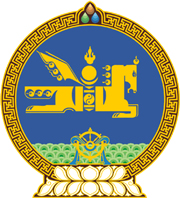 МОНГОЛ  УЛСЫН  ХУУЛЬ 2016  оны  01  сарын  22  өдөр				            Төрийн ордон, Улаанбаатар хотИРЭЭДҮЙН ТЭТГЭВРИЙН НӨӨЦ САНГИЙН ТУХАЙ ХУУЛИЙГ ДАГАЖ МӨРДӨХ ЖУРМЫН ТУХАЙ1 дүгээр зүйл.Ирээдүйн тэтгэврийн нөөц сангийн тухай хууль батлагдсантай холбогдуулан Ирээдүйн тэтгэврийн нөөц сангийн 2016 оны төсвийн тухай хуулийг боловсруулах, өргөн мэдүүлэх, батлахад Төсвийн тухай хуулийн 8 дугаар зүйл хамаарахгүй. 2 дугаар зүйл.Энэ хуулийг Ирээдүйн тэтгэврийн нөөц сангийн тухай хууль хүчин төгөлдөр болсон өдрөөс эхлэн дагаж мөрдөнө.МОНГОЛ УЛСЫН ИХ ХУРЛЫН ДАРГА 				З.ЭНХБОЛД